Travel Bingo
if you find a black dog, take a free spot
if you find a car with more than 1 bumper sticker, force another player to uncover a spot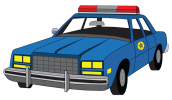 
police car
Dog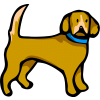 

weeping 
willow tree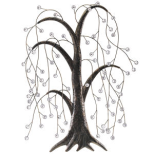 
billboard
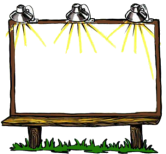 

Public Mailbox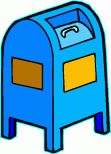 
flag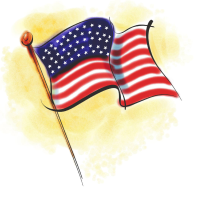 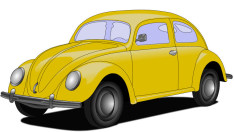 
Volswagen Beetle 

airplane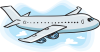 
Bird on a Wire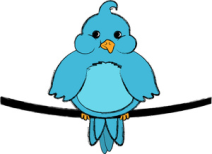 
church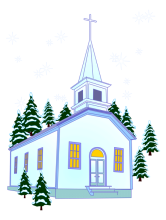 
school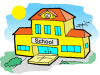 

traffic cone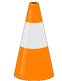 Free

Bus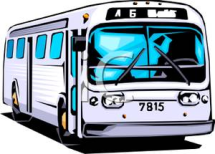 
Baseball cap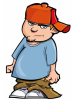 
soda can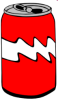 

blue house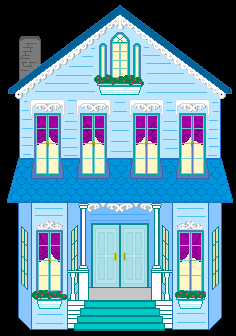 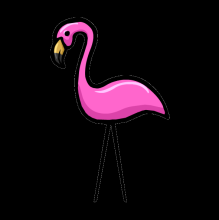 Yard Statues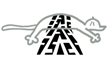 
roadkillWThe letter W
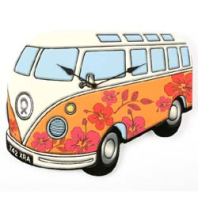 van with art 
on the side

bicycle
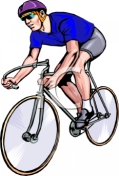 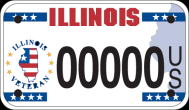 Out-of-State License Plate
bumper sticker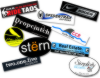 

newspaper 
stand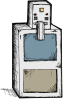 